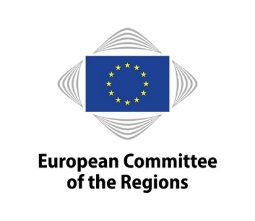 Please read and fill out this form carefully. Fields marked with * are mandatory.Please read the CoR internal rules and the Recommendations regarding the sanitary measures in place in the CoR buildings. *I have read the Rules of procedure and the Recommendations regarding the sanitary measures in place in the CoR buildings.*Application date…1. Applicant profile*Name of organisation…*Name of responsible person (first name, LAST NAME, function)…*Type of organisation EU institution regional/local authority regional office external body (association, institute, think tank, academia...) private company applying on behalf of a public body other (please specify):…2. Exhibition contact person*First name…*Last name…*Email address…*Phone number…3. Exhibition outline*Exhibition title (max. 150 characters with spaces)…*Exhibition description (including exhibits type (frames, panels, pull-ups…), number, size, weight…)Note: Please attach some pictures…*Exhibition theme(s)  Citizenship, governance, institutional and external affairs Citizenship, governance, institutional and external affairs(please indicate to which theme(s) your  Territorial cohesion policy Territorial cohesion policyexhibition is related) Economic policy Economic policy Environment, climate change and energy Environment, climate change and energy Natural resources and agriculture Natural resources and agriculture Social policy, employment, education, culture and research Social policy, employment, education, culture and research*Please indicate to which CoR political priority/ies 2020-2025  Bringing Europe closer to people: Democracy and the future of the EU Bringing Europe closer to people: Democracy and the future of the EUyour exhibition is related Managing fundamental societal transformations: Building resilient regional and local communities Managing fundamental societal transformations: Building resilient regional and local communities Cohesion, our fundamental value: Place-based EU policies Cohesion, our fundamental value: Place-based EU policies4. Exhibition logistics*Requested date (exhibition duration is usually 2 to 8 weeks)Start date: dd/mm/yy ….:…. am - …..:…..pmEnd date: dd/mm/yy .…:…. am - …..:…..pmAlternative dateStart date: dd/mm/yy ….:…. am - …..:…..pmEnd date: dd/mm/yy .…:…. am - …..:…..pm*The exhibition will include a vernissageNote: The CoR does not offer any catering servicesEvening receptions must end no later than 7.30pm Yes No*The exhibition will include a vernissageNote: The CoR does not offer any catering servicesEvening receptions must end no later than 7.30pmDate: dd/mm/yy ….:…. am - …..:…..pmNote:The attendance list must be sent using the mandatory template by email to ExpoCdR@cor.europa.eu min. 10 working days prior to the event. The attendance list must include all VIPs, guests, artists, organisation staff, photographers, etc.*The exhibition will include a vernissageNote: The CoR does not offer any catering servicesEvening receptions must end no later than 7.30pmNumber of guests: …Note:The attendance list must be sent using the mandatory template by email to ExpoCdR@cor.europa.eu min. 10 working days prior to the event. The attendance list must include all VIPs, guests, artists, organisation staff, photographers, etc.Exhibition contactsExhibition/Artist website:…Exhibition/Artist website:…For information:…For information:…5. Data protection and privacy statementAttendance list:The attendance list must be sent using the mandatory template by email to conferencesCdR@cor.europa.eu min. 10 working days prior to the event. The list must include all speakers, participants, organisation staff, photographers, interpreters, etc.The full list of VIPs must be communicated to ExpoCdR@cor.europa.eu at least 10 working days prior to the event.The organiser of a conference at the CoR undertakes to inform all the participants about their protection with regard to the processing of their personal data by the CoR. This can be done by providing the link to the CoR privacy statement related to personal data processed through the customer relationship management system Dynamics and the link to Regulation (EC) 45/2001 on the protection of individuals with regard to the processing of personal data by Community institutions and bodies and on the free movement of such data). The organiser ensures that the participants who supply their optional data in the mandatory template (i.e. fields not marked by an asterisk) have given their free, specific, informed and unambiguous consent to the processing of their personal data for the purpose of promotion of CoR activities (e.g. receiving information by e-mail about future CoR initiatives and activities). The optional personal data may also be used, in anonymised form, for the elaboration of statistics. Please note that the administrative data necessary to access the European Committee of the Regions building will be transferred to the Security Unit for security purposes.Upon request participants may obtain the communication of their personal data and rectify any inaccurate or incomplete personal data. Any queries concerning the processing of personal data can be addressed by email to the CoR Events Unit (ExpoCdR@cor.europa.eu) and/or the CoR data protection officer (data.protection@cor.europa.eu). As regards the processing of their personal data, individuals have a right to recourse at any time to the European Data Protection Supervisor (http://www.edps.europa.eu). *I have read and accept the information above on data protection and privacy statement6. SignaturesSupporting CoR (alternate) member's name:…Organiser's responsible person:…NB: Any exhibition application must be supported and signed by a(n) (alternate) member of the CoR – This does not apply to applications by the CoR or any other EU institution.*I – [first & last name of the responsible person indicated under point 1. Applicant profile] - in my capacity as [position] declare that I am fully authorised to apply on behalf of the Organisation mentioned above under point "1. Applicant profile". Consequently, I herewith declare that I have read and agree with the rules laid down in Decision 028/2016 of the CoR on the organisation of conferences and events at the European Committee of the Regions. I confirm that I am entitled to commit the liability of the Organisation mentioned above under point "1. Applicant profile" for any incident or damage resulting from the failure to respect the aforementioned Decision.Date:Date:*Signature (scanned signature accepted): …*Signature (scanned signature accepted): …Please send your application to ExpoCdR@cor.europa.eu 